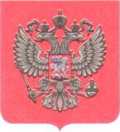 ГОСУДАРСТВЕННАЯ ДУМА              ФЕДЕРАЛЬНОГО СОБРАНИЯ РОССИЙСКОЙ ФЕДЕРАЦИИ СЕДЬМОГО СОЗЫВАДЕПУТАТГОСУДАРСТВЕННОЙ ДУМЫ 19 сентября 2018г.        					   № 208 КВ-СПбУважаемые петербуржцы!Сердечно поздравляю Вас с Днем пожилого человека!Уважение к старшим, их знаниям и мудрости – это залог преемственности поколений, стабильного и поступательного развития нашей страны. Делясь своим жизненным опытом, Вы помогаете молодежи лучше понимать происходящие процессы, становиться самостоятельными, взрослыми людьми, активными гражданами.В этот праздничный день примите искренние пожелания крепкого здоровья, благополучия, мира, добра, долголетия, теплоты и внимания со стороны родных и близких!C уважением,                                                    В.И. Катенев